Fabricage techniek periode 3 les 1Kun je profielen walsen Ja met een profielwals machine Moet dit profiel altijd een ronde snede hebben Nee dat hoeft nietKun je zoon profiel tot de juiste diameter walsenDie moet je eerst aan dekken Wat word er bedoeld met kanten breken?Het verwijderen van scherpe kanten aan het metaal Wat is kralen?dat lijkt op kanten en zetten Wat is het doel van kralen?Het buigen van het materiaal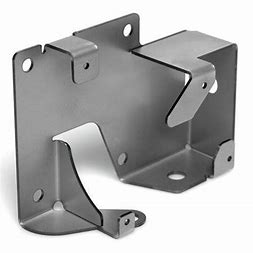 Wat is het verschil tussen een driewalls en een vierwalls en wat is het voordeel aan een vierwalls?met een 4rollen walls hoef je het begin niet aan te dekken 